ИНФОРМАЦИОННОЕ ПИСЬМО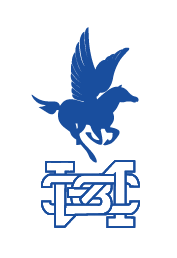 ИНСТИТУТ СОВРЕМЕННЫХ ЗНАНИЙ ИМЕНИ А.М. ШИРОКОВАг. Минск, Республика БеларусьУНИВЕРСИТЕТ ПРИ МЕЖПАРЛАМЕНТСКОЙАССАМБЛЕЕ ЕврАзЭСг. Санкт-Петербург, Российская ФедерацияНИЖЕГОРОДСКИЙ ИНСТИТУТ (ФИЛИАЛ) МОСКОВСКОГО ГУМАНИТАРНО-ЭКОНОМИЧЕСКОГО УНИВЕРСИТЕТАг. Нижний Новгород, Российская Федерацияприглашают принять участиев XXIII Международной студенческой научно-практической конференции«Современные знания – в жизнь», 25 апреля 2024 годаНАУЧНЫЕ СЕКЦИИ КОНФЕРЕНЦИИ:1. Современные тенденции и проблемы развития культуры2. Перспективные направления развития дизайна3. Тенденции развития музыкального и экранных искусств в современном мире4. Лингвистическое взаимодействие как основа межкультурной коммуникации5. Менеджмент и экономика в сфере культуры6. Актуальные вопросы развития физкультурно-оздоровительной деятельностиПОРЯДОК ПРОВЕДЕНИЯ КОНФЕРЕНЦИИ:- пленарное заседание – 25 апреля 2024 г., с 10.00 до 12.30, аудитория 413;- секционные заседания – 25 апреля 2024 г., с 13.00 до 17.00.ПРАВИЛА УЧАСТИЯК участию в конференции приглашаются студенты и магистранты учреждений высшего образования Республики Беларусь и зарубежных стран.Форма проведения конференции – очно-заочная.Язык конференции – русский, белорусский.Один участник может представить не более одного доклада.Расходы на проезд, проживание и питание оплачивают участники конференции или командирующая организация.ПОДАЧА ЗАЯВКИ И МАТЕРИАЛОВДля участия в конференции необходимо до 08 апреля 2024 г. отправить документы на электронную почту isz.nir_2022@rambler.ru:- заявку (приложение 1);- материалы доклада (Microsoft Word; формат *.doc или *.docx) (приложение 2);- краткий отчет на оригинальность текста по системе Антиплагиат (www.antiplagiat.ru). Оригинальность материалов должна составлять 
не менее 60%. Имя прикрепленного файла должно совпадать с фамилией автора:ИвановИИ заявка; ИвановИИ материалы; ИвановИИ отчет АнтиплагиатПодтверждение участия в конференции (приглашение) высылается оргкомитетом на указанные в заявках электронные адреса (e-mail) участников не позднее 23 апреля 2024 г.Все участники конференции получают электронные именные сертификаты.Оргкомитет оставляет за собой право:- отклонять материалы докладов в случае их несвоевременного поступления, несоответствия оформления установленным требованиям, несоответствия содержания материалов тематике конференции;- рецензировать материалы докладов и принимать решение об их публикации по результатам рецензирования;- определять программу пленарного заседания конференции;- включать выступление участника в секцию, отличную от указанной в заявке.С информацией о конференции можно ознакомиться на сайте Института современных знаний имени А.М. Широкова www.isz.minsk.by (раздел «Наука», подраздел «Конференции»).ОФОРМЛЕНИЕ МАТЕРИАЛОВОбщий объём материалов – не более 5 страниц формата А4 (книжная ориентация).Материалы на русском или белорусском языке оформляются в текстовом редакторе Microsoft Word (шрифт Times New Roman), , межстрочный интервал – 1,5 (полуторный);  поля: левое и нижнее – 25 мм; верхнее – 20 мм, правое – 10 мм. Абзацный отступ – 1,25 см.Название (ПРОПИСНЫМИ буквами с полужирным начертанием) – по центру, . На следующей строке по центру (курсивом, ) – фамилия, имя, отчество автора (авторов), курс, факультет, название учреждения образования.На следующей строке (курсивом, ) – фамилия, имя, отчество научного руководителя, ученая степень и звание (при наличии) научного руководителя, должность и место работы.Следующая строка – текст доклада.После текста доклада оформляется ЛИТЕРАТУРА (список оформляется в порядке цитирования). На все источники должны быть ссылки в тексте доклада. Ссылки оформляются в тексте в квадратных скобках, первая цифра – номер списка литературы, следующие – номера страниц: [1, с. 3–5]. В случае использования ссылок на несколько источников следует придерживаться следующего формата: [3]; [4]; [6].Оформление источников должно соответствовать образцам оформления библиографического описания, утвержденным приказом ВАК Беларуси от 26.06.2014 № 159 (в редакции приказа ВАК Беларуси от 08.09.2016 № 206). Пример оформления доступен здесь: https://vak.gov.by/bibliographicDescriptionГрафики, рисунки, диаграммы, таблицы и формулы вставляются в текст как внедренный объект в черно-белом варианте. Рисунки и таблицы озаглавливаются.КОНТАКТНОЕ ЛИЦО:Бычкова Наталья Валерьевна, секретарь оргкомитета (каб. 431), e-mail: isz.nir_2022@rambler.ruПРИЛОЖЕНИЕ 1ЗАЯВКА НА УЧАСТИЕ В XXIII МЕЖДУНАРОДНОЙСТУДЕНЧЕСКОЙ НАУЧНО-ПРАКТИЧЕСКОЙ КОНФЕРЕНЦИИ«СОВРЕМЕННЫЕ ЗНАНИЯ – В ЖИЗНЬ»МИНСК, 25 АПРЕЛЯ 2024 г.ПРИЛОЖЕНИЕ 2НАЗВАНИЕ МАТЕРИАЛОВ ПРОПИСНЫМИ БУКВАМИ С ПОЛУЖИРНЫМ НАЧЕРТАНИЕМ С ВЫРАВНИВАНИЕМ ПО ЦЕНТРУПетров П.П., студент 5-го курса гуманитарного факультета Института современных знаний имени А.М. ШироковаНаучный руководитель Иванов И.И., доктор педагогических наук, профессор, заведующий кафедрой педагогикиИнститута современных знаний имени А.М. ШироковаОбщий объём материалов – не более 5 страниц формата А4 (книжная ориентация).Материалы на русском или белорусском языке оформляются в текстовом редакторе Microsoft Word (шрифт Times New Roman), , межстрочный интервал – 1,5 (полуторный);  поля: левое и нижнее – 25 мм; верхнее – 20 мм, правое – 10 мм. Абзацный отступ – 1,25 см.Название статьи на русском (белорусском) языках (прописными, ) – по центру. На следующей строке по центру (курсивом, ) – фамилия, имя, отчество автора (авторов), курс, факультет, название учреждения образования. На следующей строке (курсивом, ) – фамилия, имя, отчество научного руководителя, ученая степень и звание (при наличии) научного руководителя, должность и место работы.Следующая строка – содержание доклада.После основного текста доклада оформляется ЛИТЕРАТУРА.Графики, рисунки, диаграммы, таблицы и формулы вставляются в текст как внедренный объект в черно-белом варианте. Рисунки и таблицы озаглавливаются.ЛИТЕРАТУРА (примеры библиографического описания источников)1.	Загвязинский, В. И. Методология и методы психолого-педагогического исследования : учеб. пособие / В. И. Загвязинский, Р. Атаханов. – М. : Академия, 2008. – 208 с.2.	Лукашевич, М. М. Текстурный анализ. Алгоритм вычисления текстурных признаков / М. М. Лукашевич // Компьютерные системы и сети : материалы 48 науч. конф. аспирантов, магистрантов и студентов, Минск, 7–11 мая 2012 г. / Белорус. гос. ун-т информатики и радиоэлектроники ; редкол.: В. А. Прытков (гл. ред.) [и др.]. – Минск, 2012. – С. 12. 3.	Божанов, П. В. Направления развития транспортного комплекса Беларуси / П. В. Божанов // Современные концепции развития транспорта и логистики в Республике Беларусь : сб. ст. / Ин-т бизнеса и менеджмента технологий Белорус. гос. ун-та ; сост.: В. В. Апанасович, А. Д. Молокович. – Минск, 2014. – С. 56–64.4.	Образцы оформления библиографического описания в списке источников, приводимых в диссертации и автореферате [Электронный ресурс]. – Режим доступа: https://vak.gov.by/bibliographicDescription. – Дата доступа: 23.04.2022.5.	Чечет, В. В. Аналитический обзор литературы: как его оптимально проводить и представлять в исследовании / В. В. Чечет // Адукацыя і выхаванне. – 2015. – № 4. – С. 47–51.Фамилия, имя, отчество автора (авторов) (полностью)СтранаМесто учебы (полное название вуза), курс и факультет Фамилия, имя, отчество научного руководителя (полностью)Ученая степень, учёное звание научного руководителя (при наличии)Место работы научного руководителя, должностьНазвание докладаКонтактная информация участника конференции (телефон, e-mail )Контактная информация научного руководителя (телефон, e-mail )